H 6Quand écrire ce et se ; ces et ses ?On écrit ce devant un nom singulier. C’est un déterminant démonstratif. On peut le remplacer par le.Exemple : Ce chat.              Le chat.				_______________________________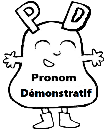 Ce peut aussi avoir le sens de cela. C’est un pronom démonstratif.Exemple : Ce fut.              Cela fut._______________________________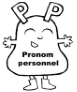 On écrit se ou s’ devant un verbe. C’est un pronom personnel. Exemple : Il se lève._______________________________Ses est le pluriel de son, sa. Ce sont des déterminants possessifs.Exemple : Son oreille.              Ses oreilles._______________________________Ces est le pluriel de ce, cet, cette. Ce sont des déterminants démonstratifs.Exemple : Ce chat              Ces chats.